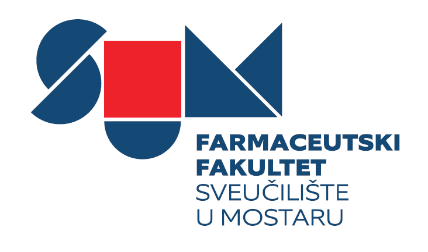 OBRAZAC ZA PRIJAVU TEME DIPLOMSKOG RADA* Upisati podatke o komentoru, ukoliko je imenovanObrazac popunjava pristupnik uz pomoć mentora.Molimo vas da nakon prihvaćanja teme i ispunjenja obrasca isti u elektroničkom obliku preimenujete u sljedeći oblik:prezime_ime.doc i dostavite prof. dr. sc. Ivici Briziću na adresu elektronske pošte:ivica.brizic@farf.sum.ba, a da tiskani obrazac nakon odobrenja dostavite u studentsku službu Farmaceutskog fakulteta Sveučilišta u Mostaru.PODACI O PRISTUPNIKUPODACI O PRISTUPNIKUImePrezimeMatični broj studentaDatum rođenjaMjesto rođenjaDržava rođenjaAdresaTelefonAdresa e-pošteNASLOV PREDLOŽENE TEME (najviše 200 znakova s prazninama)NASLOV PREDLOŽENE TEME (najviše 200 znakova s prazninama)HrvatskiEngleskiIMENOVANI MENTOR/KOMENTORIMENOVANI MENTOR/KOMENTORIMENOVANI MENTOR/KOMENTORMentorKomentor*ImePrezimeZvanjeUstanovaAdresa e-pošteOBRAZLOŽENJE TEMEOBRAZLOŽENJE TEMEKLJUČNE RIJEČI (3-7 ključnih riječi)KLJUČNE RIJEČI (3-7 ključnih riječi)HrvatskiEngleskiPRIKAZ PROBLEMA (najviše 10000 znakova s prazninama)PRIKAZ PROBLEMA (najviše 10000 znakova s prazninama)HIPOTEZA (najviše 500 znakova s prazninama)HIPOTEZA (najviše 500 znakova s prazninama)CILJEVI ISTRAŽIVANJA (najviše 1000 znakova s prazninama)CILJEVI ISTRAŽIVANJA (najviše 1000 znakova s prazninama)MATERIJALI I METODE (najviše 1000 znakova s prazninama)MATERIJALI I METODE (najviše 1000 znakova s prazninama)OČEKIVANI REZULTATI (najviše 2000 znakova s prazninama)OČEKIVANI REZULTATI (najviše 2000 znakova s prazninama)POPIS PRVOTNE LITERATURE (najmanje 15 izvora)POPIS PRVOTNE LITERATURE (najmanje 15 izvora)IZJAVA STUDENTAIZJAVA STUDENTAIzjavljujem kako će tema koju prijavljujem biti osnovica za moje vlastito izvorno istraživanje pod vodstvom predloženog mentora. Niti jedan dio teme ili diplomskog rada nije niti će biti preuzet iz drugih izvora bez jasnog literaturnog navoda. Izjavljujem kako moj diplomski rad nije preuzet kao dio ili cijeli rad drugog istraživanja.Izjavljujem kako će tema koju prijavljujem biti osnovica za moje vlastito izvorno istraživanje pod vodstvom predloženog mentora. Niti jedan dio teme ili diplomskog rada nije niti će biti preuzet iz drugih izvora bez jasnog literaturnog navoda. Izjavljujem kako moj diplomski rad nije preuzet kao dio ili cijeli rad drugog istraživanja.DatumPotpis pristupnikaPotpis mentoraPotpis komentora